ITU Contribution to the Implementation of the WSIS Outcomes 2019 provides an overview of ITU activities and projects undertaken since December 2018 related to the implementation of WSIS outcomes and the 2030 Agenda for Sustainable Development. This overview presents detailed information on the key WSIS related initiatives and activities from all the three ITU sectors (Standardization, Radiocommunication and the Development Sector) and the General Secretariat.The annual report highlights updates on the tasks carried out by the ITU at the operational and policy level, covering all assigned mandates with reference to the WSIS Process, in particular:Lead facilitator (along with UNESCO and UNDP) in coordinating the multistakeholder implementation of the Geneva Plan of Action. Facilitator of Action Lines C2 (Information and communication infrastructure), C5 (Building confidence and security in the use of ICTs); and C6 (Enabling Environment). Co-facilitator of Action Lines C1, C3, C4, C7 and C11; and partner for C8 and C9.Rotating Chair of the United Nations Group on Information Society (UNGIS).Steering committee member of the Partnership on Measuring ICT for Measurement.Facilitator of the WSIS Stocktaking process. Initiator and facilitator of the WSIS Prizes.Implementer of other WSIS outcomes. The final annual report is submitted to the Council Working Group WSIS&SDG for information and will be considered as the official submissions from ITU for different internal and external WSIS process related meetings, such as the ITU Council, UNCSTD and other WSIS related meetings. The report will also be submitted to the meetings and official calls related to the 2030 Agenda for Sustainable Development, highlighting the crosscutting role of ICTs in achieving the SDGs.The ITU Contribution to the Implementation of the WSIS Outcomes 2019 report and the previous reports are available at: https://www.itu.int/en/itu-wsis/Pages/Contribution.aspxCouncil Working Group on WSIS&SDG
34th meeting – Geneva, 25 September 2019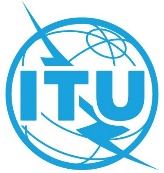 Document CWG-WSIS&SDG-34/002-ERevision 120 August 2019English onlyITU Contribution to the Implementation of WSIS Outcomes, taking into account the 2030 Agenda for Sustainable Development – 2019 ReportITU Contribution to the Implementation of WSIS Outcomes, taking into account the 2030 Agenda for Sustainable Development – 2019 Report